Urząd Miasta i Gminy Chodecz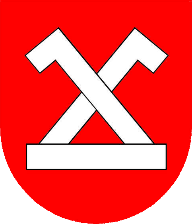 ul. Kaliska 2, 87-860 Chodecz, tel/fax: (054) 2848070urzad@chodecz.pl, www.chodecz.pl, www.bip.chodecz.plChodecz, 18.10.2023 r.In.272.23.2023ZAPYTANIE OFERTOWEw oparciu o wewnętrzny Regulamin udzielania zamówień, których wartość nie przekracza kwoty 130 000 zł netto stanowiący załącznik nr 1 do Zarządzenia Nr 65/2022 Burmistrza Chodcza 
z dnia 09.08.2022 r.I. ZAMAWIAJĄCYMiasto i Gmina Chodeczul. Kaliska 287 – 860 ChodeczNIP: 888 28 94 988II. OPIS ZADANIAPrzedmiotem zamówienia jest „Utworzenie dedykowanej pracowni OZE w Szkole Podstawowej im. Tadeusza Kościuszki w Chodczu”.Zadanie dofinansowane jest z środków Wojewódzkiego Funduszu Ochrony Środowiska w Toruniu w ramach Programu Regionalnego Wsparcia Edukacji Ekologicznej. Zakres usługi obejmuje zakup i dostawę następujących elementów pracowni:zestaw szafek szkolnych – 1 komplet,stół uczniowski – 12 szt.krzesło szkolne – 24 szt.biurko z szafką i szufladami – 1 szt.,energia odnawialna i ogniwa paliwowe - megabox eksperymentalny – 1 zestaw,alternatywne źródła energii, energia odnawialna- model demonstracyjny – 1 zestaw,samochód, auto napędzane energia słoneczną z akumulatorem – 6 szt.,model turbiny wodnej – 6 szt.,urządzenia do demonstracji energii słonecznej – 3 szt.,energia termalna-zestaw demonstracyjny – 3 zestawy,turbina wodna- model – 3 szt.,odnawialne źródła energii- zestaw plansz – 1 zestaw,rolety – 4 szt.,fototapeta – 10 m2,monitor interaktywny – 1 szt.,tablica biała suchościeralna magnetyczna – 1 szt.Szczegółową specyfikację ww. wyposażenia, przedstawia załącznik nr 1 do niniejszego zapytania ofertowego. Zamawiający dopuszcza możliwość powierzenia części lub całości zamówienia podwykonawcom.III. KRYTERIA OCENY OFERT WRAZ ZE SPOSOBEM PRZYZNAWANIA PUNKTÓWPrzy wyborze ofert Zamawiający kierować się będzie następującym kryterium: Kryterium 1. cena – 100%Zastosowanie będzie miał następujący wzór, wykorzystywany przy ocenie oferty:        A = (Cena oferowana najniższa / Cena oferty badanej) x 100 pkt  x 100%   IV. MIEJSCE ORAZ TERMIN SKŁADANIA OFERTOferta powinna być dostarczona do dnia  26.10.2023 r. do godz. 09:00 za pośrednictwem: poczty, kuriera lub osobiście na adres: Urząd Miasta i Gminy Chodecz, ul. Kaliska 2, 87 – 860 Chodecz (liczy się data wpływu do Urzędu),poczty elektronicznej na adres: inwestycje@chodecz.pl .faxu na numer 054 2848 070.Zamawiający dokona otwarcia ofert w dniu 26.10.2023 r. o godz. 09:30 w Urzędzie Miasta i Gminy Chodecz, ul. Kaliska 2, 87 – 860 Chodecz.Oferty złożone po terminie nie będą rozpatrywane.Oferent może przed upływem terminu składania ofert zmienić lub wycofać swoją ofertę.W toku badania i oceny ofert Zamawiający może żądać od oferentów wyjaśnień dotyczących treści złożonych ofert.V. TERMIN REALIZACJI ZAMÓWIENIATermin realizacji przedmiotu zamówienia: do 30.11.2023 r. VI. OPIS SPOSOBU PRZYGOTOWANIA OFERTYOferent musi złożyć ofertę na formularzu nr 1 załączonym do niniejszego zapytania.Oferta powinna być:- opatrzona pieczątką firmową,- posiadać datę sporządzenia, - zawierać adres lub siedzibę oferenta, numer telefonu, numer NIP,- podpisana czytelnie przez oferenta.Koszty związane z przygotowaniem oferty ponosi składający ofertę.Ewentualne poprawki w ofercie muszą być naniesione czytelnie oraz opatrzone czytelnym podpisem osoby sporządzającej ofertę.Pozycje dotyczące ceny, jeśli nie zostaną uzupełnione, zostaną uznane jako brakujące a oferta niekompletna, co będzie skutkować jej odrzuceniem.VII. INFORMACJE DOTYCZĄCE WYBORU NAJKORZYSTNIEJSZEJ OFERTYO wyborze najkorzystniejszej oferty Zamawiający zawiadomi oferentów w sposób zwyczajowo przyjęty, tj. za pośrednictwem poczty elektronicznej przesyłając wyniki zapytania ofertowego na adres e-mail wskazany w ofercie.Zamawiający zawrze umowę z wybranym Oferentem po przekazaniu zawiadomienia o wyborze Oferenta, ale nie później niż w terminie związania ofertą.Warunki zmiany umowy: Zamawiający przewiduje możliwość zmiany umowy, w przypadku gdy nastąpi zmiana powszechnie obowiązujących przepisów prawa w zakresie mającym wpływ na realizację przedmiotu umowy. Zamawiający przewiduje możliwość zmiany umowy, w przypadku zaistnienia okoliczności spowodowanych czynnikami zewnętrznymi, np. okoliczności zewnętrzne mogące mieć wpływ na realizację postanowień umowy. Zamawiający przewiduje możliwość zmiany umowy w zakresie terminu realizacji umowy, w przypadku zmiany terminu realizacji umowy z głównym Wykonawcą robót budowlanych.Jeżeli Oferent, którego oferta została wybrana, uchyli się od zawarcia umowy, Zamawiający wybierze kolejną ofertę najkorzystniejszą spośród złożonych ofert, bez przeprowadzania ich ponownej oceny.Do prowadzonego postępowania nie przysługują Oferentom środki ochrony prawnej określone w przepisach ustawy Prawo zamówień publicznych, tj. odwołanie, skarga.Zamawiający zastrzega sobie prawo unieważnienia postępowania, w tym zamknięcia postępowania bez dokonania wyboru którejkolwiek z ofert, bez podania przyczyny, na każdym etapie postępowania. W takim przypadku z tego tytułu Wykonawcom nie przysługują żadne roszczenia wobec Zamawiającego.VIII. DODATKOWE INFORMACJEDodatkowych informacji udziela Agata Drzewiecka pod numerem telefonu 054 2848 070 wew. 32 oraz adresem email: inwestycje@chodecz.pl .IX. ZAŁĄCZNIKI1. Szczegółowa specyfikacja wyposażenia. 2. Wzór formularza ofertowego.Załącznik nr 1do procedury zapytania ofertowegoSzczegółowa specyfikacja wyposażenia Zestaw szafek szkolnychZestaw szaf szkolnych  do klas, pracowni, laboratorium lub warsztatu szkolnego
Głębokość szaf - 500mmZestaw zawiera 4 głębokie, zamykane na zamek szafy:2 szt. x (na górze i dole szafki, w każdej po 2 przestrzenie, na środku otwarta półka)2 szt. x (na górze 3 przestrzenie za witryną, na dole szafka z 2 przestrzeniami)Szafy mogą służyć do przechowywania wszelkiego rodzaju akcesoriów , a także do przechowywania narzędzi w pracowni szkolnej. Każda szafa posiada 5 dużych półek/przestrzeni do przechowywania. Długość zestawu około 3,6 m.Wymiar pojedynczej szafy (WxSxG) 1850x900x500 mm.Drzwi szafek zamykane na zamek.Metalowe uchwyty.Kolor frontów – biały,Kolor boków- klon. Szafki  powinny posiadać certyfikat dopuszczający do użytkowania w jednostkach oświatowych.Stół uczniowski wykonany z rury fi 40 i profilu 40x20, konstrukcja malowana proszkowo.Blat wykonany z płyty laminowanej o gr. 18 mm wykończony obrzeżem PVC 2mm. Rogi proste. 2 nogi z metalowymi kółkami posiadającymi hamulec, 2 nogi z zatyczkami do regulacji poziomu- 12 sztuk Kolor blatu biały. Rozmiar: 6Krzesło szkolne wykonane z rury owalnej 30x15, malowane proszkowo. Siedzisko i oparcie z lakierowanej sklejki  o grubości 8 mm.
Zatyczki zabezpieczające podłogę przed zarysowaniem. Kolor żółty- 24 sztuki. Rozmiar:6
Biurko z szafką i szufladami wykonane z płyty laminowanej o grubości 18 mm, oklejonej obrzeżem PCV 2 mm.
Przód zabudowany blendą.
Biurko posiada 4 szuflady i szafkę zamykane na klucz. Kolor- biały
Wymiary blatu: 1400 x 600 mm.
Wysokość biurka: 760 mmEnergia odnawialna i ogniwa paliwowe - megabox eksperymentalny - 1 zestaw zawierający:miniturbina wiatrowa na maszcie (wys. 45 cm, ⌀ wirnika 35 cm)odwracalne ogniwo paliwowe typu PEMzestaw do elektrolizyogniwo fotowoltaiczne (panel słoneczny 1W)ogniwo paliwowe na etanologniwo paliwowe na słoną wodęogniwo paliwowe termoelektrycznegenerator ręcznymiernik wydajności ogniw paliwowych i generatorów wiatrowychkondensatormały silniczek elektrycznym ze śmigiełkiemmoduł LEDmoduł rezystoraprzewodybateriaakcesoria dodatkowepojemnik zamykany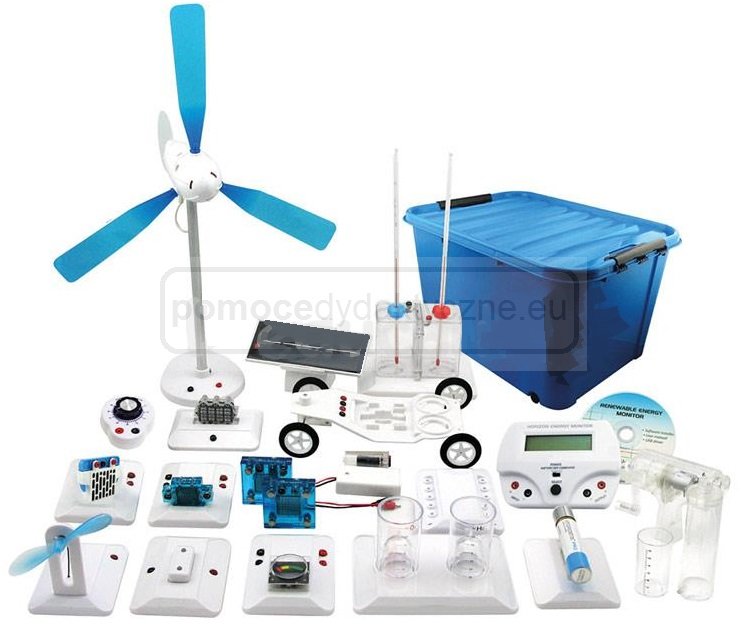 Alternatywne źródła energii, energia odnawialna - model demonstracyjny - 1 zestawPomoc dydaktyczna pokazuje możliwe źródła alternatywne pozyskiwania energii: woda, wiatr i słońce.
Dzieci mogą doświadczyć efektywności danego źródła na 4 urządzeniach wyjściowych: światło, dzwonek, turbina, miernik.
Wykonane z wysokiej jakości tworzywa, do użytku także na zewnątrz.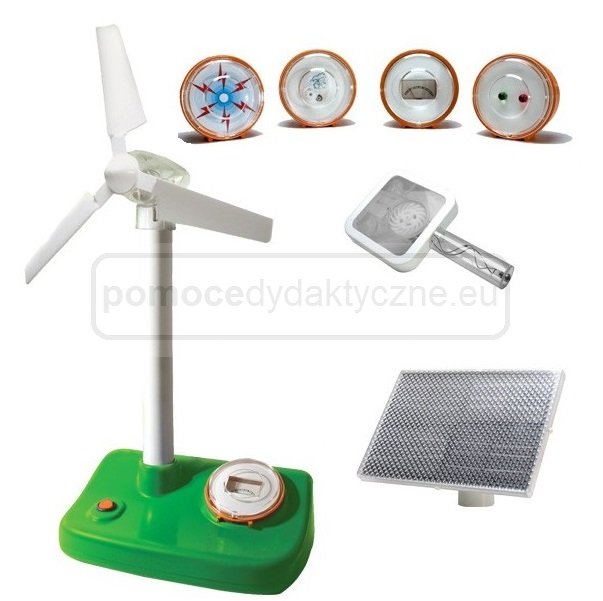 Auto  napędzane energią słoneczną z akumulatorem  -6 sztukNapędzane energią słoneczną autko działające w trzech trybach: może ładować akumulator, może jeździć dzięki energii pochodzącej z akumulatora oraz może jeździć bez akumulatora, dzięki energii pochodzącej bezpośrednio z energii słonecznej. Przezroczysta obudowa umożliwia podgląd układu.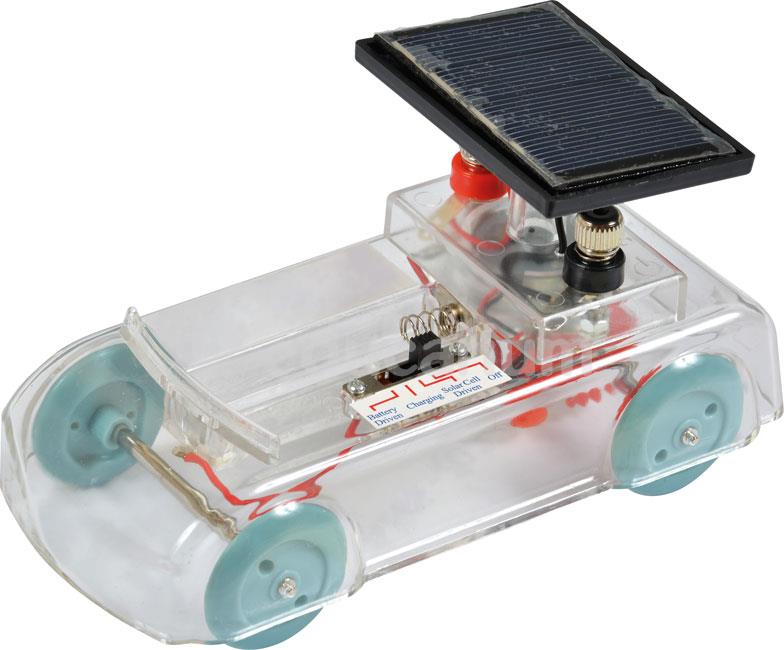 Model turbiny wodnej pomoże zademonstrować zasadę jej działania.Turbina wodna przemienia energię kinetyczną wody na ruch obrotowy osi. Na jednej stronie osi znajduje się wirnik, na drugiej – koło zamachowe- 6 sztukWymiary: wys. 22 cm, śr. 14,5 cm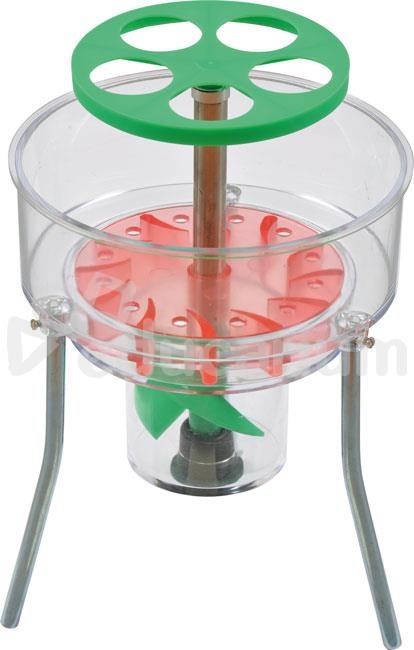 Pomoc do demonstracji energii słonecznej-3 sztukiProsty zestaw demonstrujący przemianę energii słonecznej w elektryczną. W zestawie m.in. ogniwo fotowoltaiczne (tzw. bateria słoneczna), przewody, wiatraczek z silniczkiem. Działanie energii elektrycznej  zostało zobrazowane przez wiatraczek z silniczek (ruch), brzęczyk (dźwięk), LED (światła).   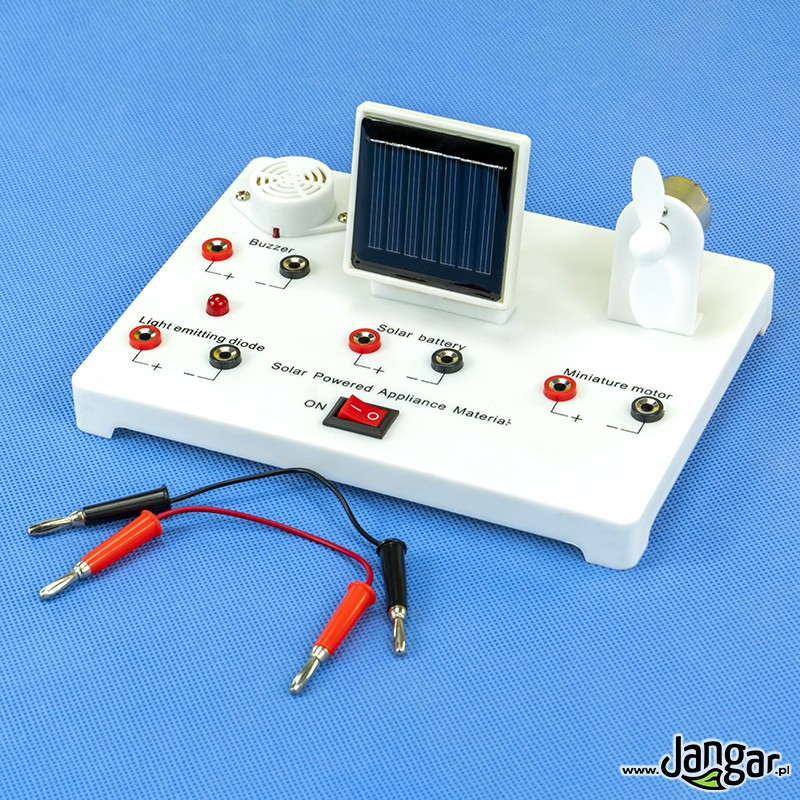 Energia termalna zestaw demonstracyjny-3 sztukiformy energii możliwe jest dzięki zawartemu w zestawie termoogniwu Peltiera (wodnemu), które wytwarza energię wykorzystując różnicę temperatur wody gorącej i zimnej, którą napełniane są zbiorniki. Wielkość - moc - wytworzonej energii można zaobserwować na wchodzącym w skład zestawu wiatraczku (turbince) i brzęczyku, jak również dwóch termometrach.Dodatkowym elementem zestawu jest moduł fotowoltaiczny, którego działanie można sprawdzić poprzez zapalającą się diodę LED oraz także turbinkę oraz brzęczyk.Skład zestawu:- moduł termoelektryczny zawierający 2 szklane zbiorniki na wodę gorącą i zimną (w stojaku) z modułem Peltiera (termoogniwo)- pokrywa do zbiorników na wodę z otworami na termometry- 2 termometry laboratoryjne szklane- moduł kontrolny z wbudowanym silniczkiem i wiatraczkiem, brzęczykiem i diodą LED oraz gniazdami przyłączeniowymi (całość zintegrowana w plastikowej obudowie)- moduł fotowoltaiczny z gniazdami przyłączeniowymi (w plastikowej obudowie)- przewody przyłączeniowe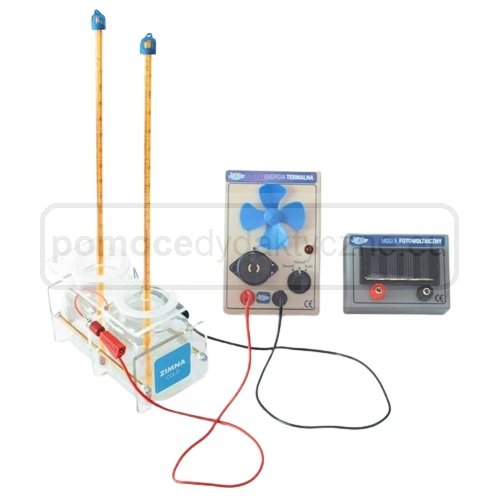 Turbina Wodna – Model Na Podstawie- 3 sztukiDziałający model turbiny wodnej podłączanej do źródła wody, z transparentną szybą z przodu umożliwiającą obserwację jej pracy. Turbina podłączona jest do małego generatora wytwarzającego prąd, którego działanie (przepływ) widoczne są poprzez m.in. (zawarte w zestawie!) świecącą żarówkę, diodę LED, obracające się na osi silniczka koło barw Newtona (i inne elementy obwodu, w tym 2-zakresowy przełącznik). Koło wodne widoczne przez szybę wykonane jest z chromowanego mosiądzu, a obudowa turbiny z odlewu aluminiowego. Turbina przystosowana jest do podłączania do źródła wody o niskim ciśnieniu; dołączone 25-milimetrowe wężyki odprowadzające i rurki wlotowe z przejściówką do wylewek o większym wlocie.Wszystkie elementy zestawu razem z turbiną zamontowane są na stabilnej podstawie, co bardzo ułatwia używanie i demonstrację pracy turbiny. Działanie turbiny widoczne jest przez przednią przezroczystą ściankę, natomiast wykorzystanie wytwarzanego prądu można zobaczyć dzięki podłączonemu do turbiny małemu silnikowi, stąd działająca turbina "zapali" żarówkę, diodę LED lub obróci koło Newtona, aby zobaczyć addytywność barw. Przełączanie między żarówką i kołem Newtona umożliwia zamontowany wyłącznik. Dioda podczas pracy turbiny świeci się w trybie ciągłym, ale można ją wyjąć z gniazd i zamiast niej wpiąć do obwodu inny element (gniazda są 4-mm). Jest to więc bardzo poglądowa i rozwijająca pomoc dydaktyczna, która nie tylko demonstruje pracę turbiny wodnej, ale także prezentuje przemianę energii oraz budowę obwodu elektrycznego.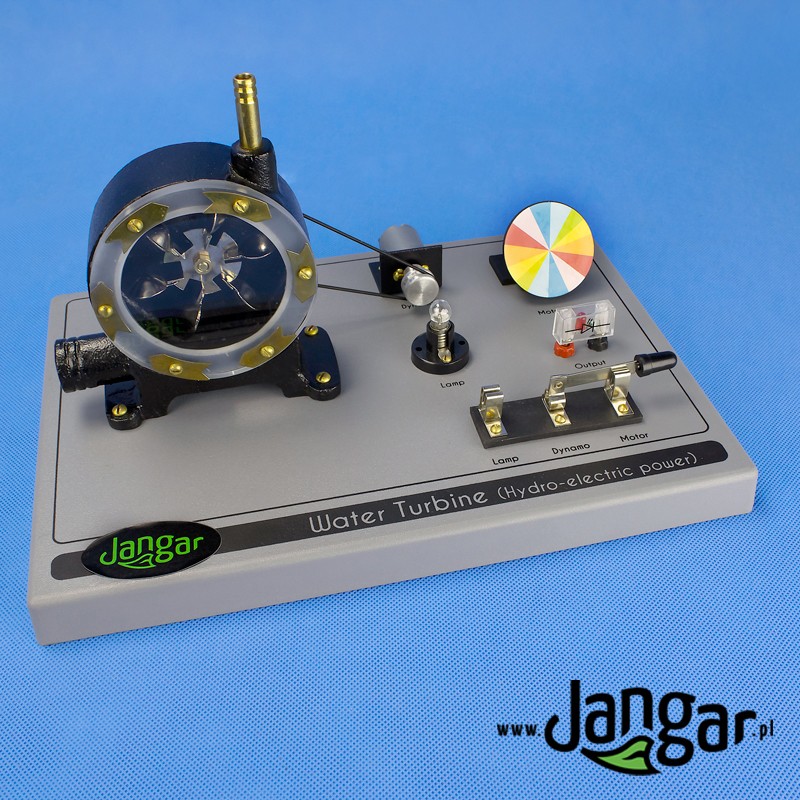 EKOLOGIA – ODNAWIALNE ŹRÓDŁA ENERGII - zestaw plansz – 1 zestawZestaw zawiera 13 plansz, format A1Energia wód śródlądowych1.Przepływ wody w rzekach i wykorzystanie spiętrzeń2. Maszyny poruszane energią wody3. Zakłady wytwórcze wykorzystujące energie wody4. Elektrownie wodne w systemie energetycznymEnergia mórz i oceanów1. Energia fal morskich i oceanicznych2. Energia pływów morskich i oceanicznych3. Energia cieplna mórz i oceanówEnergia geotermalna1. Wysokotemperaturowa energia hydrotermalna2. Nisko i średniotemperaturowa energia hydrotermiczna3. Energia petrotermicznaEnergia słoneczna1. Koncentratory promieniowania słonecznego2. Instalacje z kolektorami słonecznymi skupiającymi3. Słoneczne ogniwa fotowoltaicznePlansze są wzmocnione kolorową listwą metalową z zawieszką.Wymiar: A1, 63 x 85 cmRolety:4 zielone rolety  o wymiarach: 190 cm szerokości i 250 cm wysokości,Fototapeta: 10m² przedstawiająca las latem.Monitor interaktywny:1 sztuka o min. parametrach:myBoard GREY ROCK75" UHD 4K zAndroidem 11.0 wyświetlacz / panel: 4K UHD 3840 x 2160 @60 Hztechnologia wyświetlania: LCD z technologią Direct LEDtyp panelu: TFT - IPS (Grade A)odświeżanie: 60 Hzramka: dwukolorowa ramkakontrast: 5000:1jasność: 420 Nits (cd/m2)proporcje obrazu: 16:9czas reakcji matrycy: 8 msczujnik światłagłębia kolorów: 1,07 mld (10bit)ekran: szyba z matową powłoką antyodblaskową (AG Glass) o grubości 4 mm oraztwardości7 w skali Mohsa z technologią Non Air Gapkąt widzenia: 178°(H), 178°(V)żywotność matrycy: ? 50 000 godzinspecyfikacja modułu dotykutechnologia dotyku: podczerwień (IR)czas reakcji:  10 msilość obsługiwanych punktów dotyku (Android / Windows): 20 / 20rozdzielczość dotyku: 32768 x 32768 pktrejestracja dotyku: palce bądź inne nieprzezroczyste obiektymin. rozmiar obiektu dotyku: ~ 2 mmwspierane systemy operacyjne: Windows / Linux / Mac / Androidwejścia / wyjściaporty wejściowe HDMI: 3 x HDMI 2.0 (4K @60 Hz)porty wyjściowe HDMI: 1 x HDMI OUT 2.0 (4K @60 Hz)porty wejściowe DisplayPort: 1 x DisplayPort IN 1.2 (4K @60 Hz)porty wejściowe VGA: 1 x VGA / 1 x Audio-In VGA Jack 3.5 mmtylne porty USB: 3 x USB 3.2 Gen 1x1 (3.0)przednie porty USB: 3 x USB 3.2 Gen 1x1 (3.0) wspólneTablica biała suchościeralna magnetyczna o wymiarach : 180cm długości i 100cm wysokości- 1 sztukaZałącznik nr 2do procedury zapytania ofertowegoFormularz ofertowy Zamawiający:Miasto i Gmina Chodeczul. Kaliska 287 – 860 ChodeczNIP: 888 28 94 988Oferent:……………………………..................................................................................................................................……………………………………………………..........................................................................................................(nazwa i adres) e-mail: …………………………………………………………………………………………………………………….…………………………nr telefonu: ………………………………………………………………………………..………………………………………………………W nawiązaniu do zapytania ofertowego, znak: In.272.23.2023 z dnia 18.10.2023 r. 
w sprawie realizacji zadania pn.: „Utworzenie dedykowanej pracowni OZE w Szkole Podstawowej im. Tadeusza Kościuszki w Chodczu”, oferuję wykonanie przedmiotu zamówienia za cenę ryczałtową:netto w kwocie: ………………………………………………… złpodatek VAT ……….……....% w kwocie: ……………………………………..……………….. złbrutto w kwocie: ……………………………………………….….. zł. słownie: ………………………………………………………………..……………...……………………….………………………………………zł Powyższe ceny obejmują wszystkie składniki kosztowe zamówienia.Szczegółowa wycena poszczególnych elementów zamówienia:Oświadczam, że uzyskaliśmy wszelkie niezbędne informacje do prawidłowego przygotowania i złożenia niniejszej oferty.Zakres zamówienia  zrealizuję w terminie: do 30.11.2023 r.Oświadczam, że uważam się za związanego niniejszą ofertą przez 30 dni.Oświadczam, że posiadam uprawnienia i możliwości do wykonywania niniejszej czynności. Zastrzegam, że następujące dokumenty: ………………………………………………..  stanowią tajemnicę przedsiębiorstwa na podstawie ustawy  .................................................... art. ................................. .Miejscowość, data: ……………………….………….                      		   Podpis: ……………………………..Lp.Nazwa pozycjiJedn. miaryIlośćKoszt jednostkowy [zł]Koszt całkowity [zł]1.Zestaw szafek szkolnychkpl12Stół uczniowskisztuka123Krzesło szkolnesztuka244Biurko z szafką i szufladamisztuka15Energia odnawialna i ogniwa paliwowe- megabox eksperymentalnyzestaw16Alternatywne źródła energii, energia odnawialna- model demonstracyjnysztuka17Samochód, auto napędzane energia słoneczną 
z akumulatoremsztuka68Model turbiny wodnejsztuka69Urządzenia do demonstracji energii słonecznejsztuka310Energia termalna-zestaw demonstracyjnyzestaw311Turbina wodna- modelsztuka312Odnawialne źródła energii- zestaw planszzestaw113Roletysztuka414Fototapetam21015Monitor interaktywnysztuka116Tablica biała suchościeralna magnetycznasztuka1